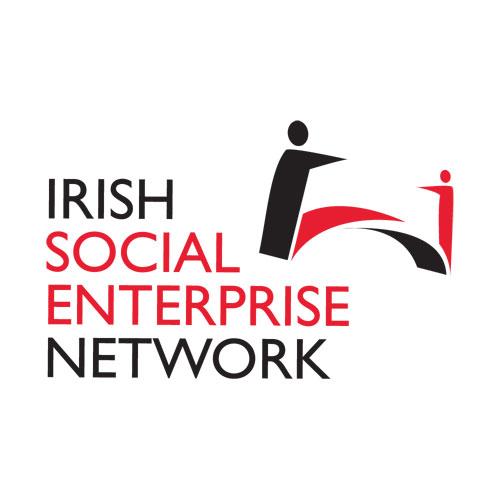 Irish Social Enterprise Network response to National Social Enterprise Policy for Ireland 2019-2022ContentsAbbreviations UsedCIC		Community Interest CompanyCRNI		Community Reuse Network of IrelandCLG		Company Limited by GuaranteeCLS		Company Limited by SharesCSP 		Community Services ProgrammeC&V		Community and VoluntaryDAC		Designated Activity CompanyDBEI		Department of Business, Enterprise and InnovationDCU		Dublin City UniversityDEASP	Department of Employment Affairs and Social ProtectionDRCD		Department of Rural and Community DevelopmentENSIE		European Network of Socially Integrated EnterprisesEU		European UnionILDN		Irish Local Development NetworkISEC		Irish Social Enterprise ConferenceISEN		Irish Social Enterprise NetworkOECD		Organisation for Economic Cooperation and DevelopmentOGP		Office of Government ProcurementLDC		Local Development CompanyLEO		Local Enterprise OfficesSEEN		Social Economy Europe NetworkSEI		Social Entrepreneurs IrelandSENI		Social Enterprise Northern IrelandSEUK		Social Enterprise UKSICAP		Social Inclusion and Community Activation ProgrammeSIFI		Social Innovation Fund IrelandSME		Small and Medium EnterprisesWISE		Work Integrated Social EnterpriseIntroductionThis document is the response from the Irish Social Enterprise Network to the ‘Draft for Public Consultation’ ‘National Social Enterprise Policy for Ireland 2019-2022’ issued on Tuesday 23rd April 2019. Outlined in these pages are the amendments suggested for an effective policy from government on social enterprise development in Ireland.ContextAs the representative network for social enterprises in Ireland, the Irish Social Enterprise Network broadly supports a social enterprise policy and aims to use this document to influence positively the work of the social enterprise sector. We believe as a policy, there are many issues that are raised in this document that are positive, that are in need of some changes and other parts that require more urgent review. We believe that the implementation component of this policy document must also be open for public consultation and review and must not be closed off to social enterprises who have most to gain and lose from a policy affecting them.The social enterprise sector has required a positive policy for many years and has developed despite many supports not being made available to them. We, in the Irish Social Enterprise Network, aim to be proactive and constructive in our approach to assisting social enterprises and look forward to continuing and close engagement.What is the Irish Social Enterprise Network?The Irish Social Enterprise Network (ISEN) (trading name of Socent Ltd) represents the interests of social enterprises, social entrepreneurs and social innovators in Ireland. The model is based on the U.K., E.U. model of social enterprise representation and is currently non-funded in achieving this work. The organisation has been in operation since 2013 and formerly operated socialenterprise.ie and is based in DCU Campus, Glasnevin. The main areas of focus for the organisation are Advocacy, Network and Education. ISEN has run Ireland’s largest conference on social enterpriseISEN is the Ireland representative organisation of ENSIE and SEENRuns regular events and meetups across the country for social enterprisesMaintains an independent resource of social enterprise specific information including website, email distribution lists and social media ISEN works with UK based network including SENI, SEUK, SENSCOTAdvocate for social enterprises across IrelandSummary Conclusions from the reportISEN broadly welcomes an effective social enterprise policyISEN are disappointed in the language of not-for-profit and the definition usedThere is no recognition of representation networks of social enterprises through the policyThis policy is written in a way that makes social enterprise a subsidiary of the community and voluntary sector and not a distinct sector in itself - the countries with most developed social enterprises treat it as a separate “sector" Language is used about social enterprise “model” but not “sector”Not all social enterprises have voluntary boardsImpact investing is growing and Ireland is at risk of losing outMapping must be done in a strategic approach that works in partnership with engaged representation networks Clarity needed on social enterprise ‘stakeholders’ mentioned through the reportWe recommend that the language also reflects alignment with enterprises, i.e. not only similarities with enterprisesAn effective reserves policy must be adopted by funders to allow social enterprises to build reserves in order to invest in their social enterpriseDisplacement is of concern to the sector and needs a policy responseProcurement and Buy Social Campaigns need support for social enterprise to succeedFurther business representation is needed for social enterprise sector to be successfulNeutral language must be used instead of a ‘Forum’ mentioned in this documentThis document does not include advocacy for a social enterprise legal typee.g. Community Interest Companies (UK)Clarity needed on tendering references and how the Implementation group will be formedOverview This section outlines our overall concerns with language used and the theories and practices underpinning the Policy.Model vs SectorOn several occasions through the report it states that social enterprise is a way of doing business. The policy document acknowledges that social enterprise is a model. There is also a repeated use of the phrase “community and voluntary tradition”. However, it falls short of identifying social enterprises as a sector, that is a distinct sector with a sense of identity and distinct from the operations of the charity or strictly business organisations. If they are a model, surely they should be rightly labelled in this policy as a distinct sector.Social Enterprise SectorSocial enterprise label is an identity. There is a want to be identified as a distinct social enterprise. This marks you as different from your legal formation. This report frames social enterprise as a subset of the charity andcommunity & voluntary sectors. 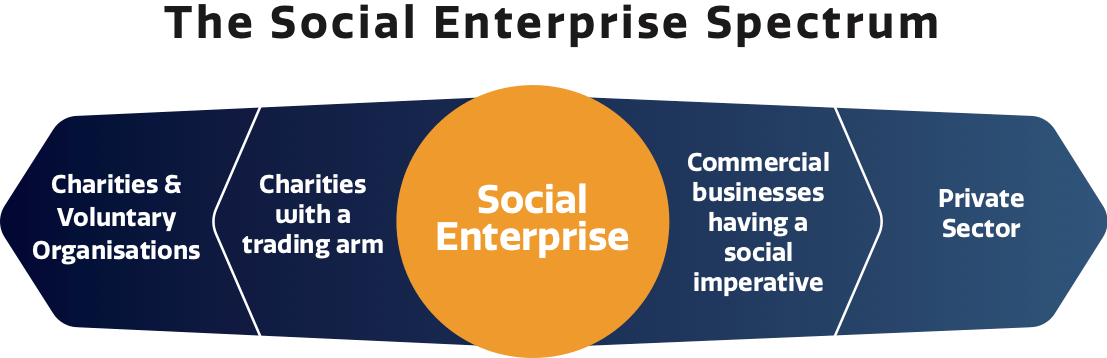 The table below (adapted from [Dees, J.G. and Anderson, B.B., 2006. Framing a theory of social entrepreneurship: Building on two schools of practice and thought. Research on social entrepreneurship: Understanding and contributing to an emerging field, 1(3), pp.39-66])illustrates further the different characteristics of organisations that sit on the spectrum between charities and the private sector businesses. 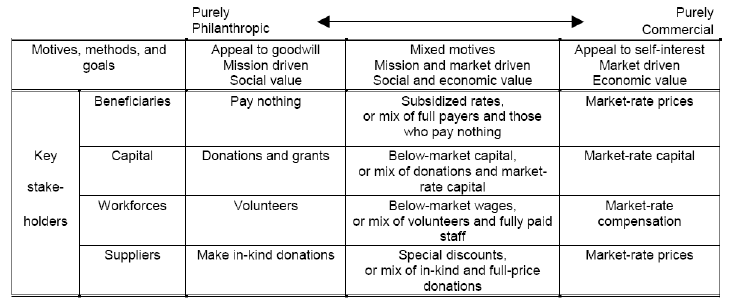 There are many charities that are social enterprises in their legal form. However, this does not mean that social enterprises are a sub-sector of the community and voluntary sector. In the UK, the Community Interest Company (CIC) legislation allows companies to transition from Charitable status to CIC status as an indicator of the transition that is available but is not considered here in this report.Social Enterprise DefinitionPage 6 of the draft policy sets out the definition of social enterprise: This definition is followed by an assertion that it is “consistent with” OECD and EU definitions (see links below).  However there are critical differences. The EU requires transparent governance but does not specify a volunteer board. They refer to using “profits primarily to achieve social objectives” but do not require reinvestment of all surpluses.  There is no requirement in either definition to apply an asset lock. Critically, both international definitions make it clear that both social and economic objectives are central to the operation of social enterprises while the proposed Irish definition identifies a singular social objective.   We therefore propose the following definition to build more accurately on the OECD and EU definitions:A social enterprise trades in goods or services and applies commercial strategies in order to achieve a social impact.  Profits and assets are primarily used to further the social objectives of the enterprise. Open, transparent and responsible governance is required to assure the independence of the enterprise and the pursuit of economic and social goals.The Organisation for Economic Co-operation and Development (OECD) defines social enterprises - https://www.oecd.org/cfe/leed/Social%20entrepreneurship%20policy%20brief%20EN_FINAL.pdf The European Commission has defined a social enterprise - http://ec.europa.eu/growth/sectors/social-economy/enterprises_en The Forfas ‘Social Enterprise in Ireland, Sectoral Opportunities and Policy Issues’ defines social enterprise as an enterprise that trades for a social/societal purpose, where at least part of its income is earned from its trading activity, is separate from government and where the surplus is primarily re- invested in the social objective” StakeholdersThere are many references to stakeholders in the policy. There needs to be a clear definition of who the stakeholders are. Clearly the most important stakeholders are the social enterprises themselves. Any implementation group must have a minimum number (we recommend 75%) of social enterprises, representing the various forms of social enterprise identified in the policy. Funders and other interested parties should only make up the balance. RepresentationWhile there are funders mentioned in the policy, there are few if any references to representation networks.The policy gives examples of funding organisations (SEI, SIFI, LDC’s/ILDN) are recognised, rather than support/membership organisations, e.g. ISEN, the Wheel, Carmichael Centre, CRNI, etc.Legal Company TypeSocial enterprises have repeatedly searched for a company structure type that suits the business nature of the entity but protects the social aspect of the operations. While there are some references in the policy, there are few cases where the report recognises that social enterprises do everything that a business does (and so requires all of that support) in addition to providing work for those social excluded or redistributing profits back to their mission and cause. There is also a lack of recognition of social enterprise structures outlined in the report including a Company Limited by Shares (CLS) owned by a Company Limited by Guarantee (CLG) with Charitable status. These include Rehab Enterprises, Green Kitchen etc. Some social enterprises are using the Designated Activity Company (DAC) company type to show that they are a social enterprise. There are many credit union forms that are fundamentally excluded from this document also including Industrial and Provident Societies. The policy can also better reflect the roles of Credit Unions and their model of finance and membership who own the entity. At a minimum the policy should commit to instigating the research and consultation on a new legal form. The research paper identified the need for further work in this area and should be included in the policy.Voluntary BoardsThe report states that all social enterprises must have a volunteer board. The report research will have identified that a Company Limited by Guarantee can be a social enterprise. Directors of CLG organisations do not need to be voluntary and often times are not. For example, Third Space is a social enterprise but the directors are also employees of the organisation. The organisation has written an ‘asset lock’ into their constitution. If they are not a social enterprise, what is this entity?Community Interest Companies trade in the UK as the primary legal type of social enterprises. While they have an asset lock, the directors can get paid for their work. This allows social entrepreneurs to be a director in their own organisation even if that organisation has their assets locked and there may not be shares or shareholding. The policy should commit to researching how a social entrepreneur might become a paid director of their own organisation and we would request that the policy reflects this. Other Company TypesSocial enterprises can also be credit unions and cooperatives. While there is an acknowledgement in Ireland that the laws need updating, there is no mention of these types in this report. Nor is there any roadmap or progression routes for these organisation types. In many cases, social enterprises can start as a ‘Registered Business Name’ and trade until they reach a point that they can progress to a company structure. This method of setting up a company can limit the exposure to risks and affords the social entrepreneur time to get their organisation started. It is important to recognise how social enterprises get started. Impact InvestingThe proposed definition in the Proposal will prevent the development of equity-based investment in the sector from the worldwide impact investment markets. Impact investing is defined as ‘investments made with the intention to generate positive, measurable social and environmental impact alongside a financial return’. As of 2018 there was a conservative figure of 1,340 active impact investment entities who manage USD 502 billion in investments intended to bring about positive change, such as achievement of the Sustainable Development Goals. Ireland cannot afford to be locked out of this market by the imposition of a definition that does not reflect the international experience, and which will significantly reduce access to capital, thereby placing Ireland at a competitive disadvantage. https://thegiin.org/assets/Sizing%20the%20Impact%20Investing%20Market_webfile.pdf This is in contrast to, for example, the recent regulatory reform in the UK of Community Interest Companies and Community Benefit Societies, which have played a vital role in the growth and impact of social enterprise in the UK. It is notable that in these corporate forms directors can derive a living wage from their enterprise, and accept equity investment. As the pool of charitable directors in Ireland is already strained, requiring social enterprises to match the status of charitable trustees will prevent accessibility and reduce the development of new enterprises. A key differentiator of social enterprise in international and European context, and a key driver of sectoral innovation, is the development of market-led solutions that achieve social outcomes in addition to a financial return. By requiring social enterprise to reinvest all surplus, the sector will be limited to, and indistinguishable from, a trading subsection of the existing charitable sector. Such a move would achieve a chilling effect on sectoral innovation in Ireland, reduce social enterprise to grant dependency as opposed to capital market orientation, and place us out of line with international best practice.Aspiration vs Status QuoThis document is a policy however, our feedback from our network has been that the document is not aspirational. The policy should be progressive and much of our feedback was that it was not reflective of learning from our European or international partners. The document seems to solidify older versions of social enterprise and does not recognise the new social enterprise structures and models that are starting to appear including the global rise of social businesses. Implementation RoadmapThis policy refers to an implementation roadmap will be developed, however, it is crucial that this process is also laid out for social enterprises to be involved in and not blindly created from this policy with little or no engagement with social enterprises. We strongly recommend that ISEN is afforded nominees for this implementation group.What does success look like?In addition to our request for an open and transparent process for an implementation roadmap, it is not clear from this policy document that things will be different for social enterprises. More is to be done to implement clear key performance indicators (KPIs) with timelines and a structured approach to change.Pre-startup, startup, established phases of a social enterpriseSocial enterprises at different stages require different supports. It will be necessary to stipulate how each phase of social enterprise will receive such supports. It is important that any training is tailored to social enterprises. For example, the Irish Social Enterprise Network has found that marketing relating to charities can be fundamentally different to marketing advice/support for a social enterprise. TenderingThere is mention in the final pages of the policy that there will be tendering and in such cases it will be open and transparent. However, it is not clear what this tendering is for? If there is an intention for tendering to be achieved, for what purpose?MappingSocial enterprise mapping is mentioned in the report. This is laudable but insufficient and if done repeatedly, a waste of time and money if not correctly supported. An engaged social enterprise sector with representation can maintain up to date registers in a meaningful way. This allows for two way communication and dialogue. There’s a need to monitor best international practice and note where mapping exercises have been useful and where they have run out of steam.  For example. in Australia, the “Finding Australia’s Social Enterprise Sector” did a blistering first census, only to find that it was hard to motivate social enterprises to participate in repeat surveys.  Whereas in Nova Scotia, repeat censuses endeavoured to widen the scope of their search for social enterprises. Social Enterprise ForumThere is mention that the Department will engage with the sector annually in a “Social Enterprise Forum”. This is the same language used by Irish Local Development Network (ILDN) and Local Development Companies (LDCs) event. The Irish Social Enterprise Network has previously run the “Irish Social Enterprise Conference” and will continue to do so. Our next conference is scheduled for this year 2019. This conference is run by social enterprises on behalf of social enterprises. Social Enterprises determine the content and are not filtered by funders or support organisations. We strongly suggest that ‘forum’ be dropped in favour of more neutral language and that ISEN social enterprise events be supported by the DRCD. Funder Reserves PolicyThere is a lack of clarity on reserves policy required for social enterprises from funders such as the HSE, DSP and Probation. Reserves are a necessity in building working capital to further develop a social enterprise, however, many funders believe that this appropriate and efficient use of profit, can be used to reduce overall grants and funds. Support in developing a more appropriate reserve policy for departments is needed. ProcurementProcurement is the greatest growth opportunity for social enterprises. The DRCD must assist in the development of the buysocial.ie platform with ISEN to greater increase opportunities for social enterprises across the sector. An independent social enterprise marketplace can increase opportunities for social enterprises to solely win tenders and to be more visible to private enterprises that want social enterprises in their supply chain. Further support to initiatives such as We Make Good would also assist with attaining supply chain opportunities for many of Ireland’s WISE’s.We recommend that government departments including DRCD, DBEI and OGP etc, include policy on community benefit clauses in procurement policy that can benefit the wider communities affected by procurement and should assist social enterprise in winning further contracts. Business RepresentationThe Irish Social Enterprise Network would gladly welcome the inclusion of the wider business community when referring to social enterprise. There are many more opportunities on the business side of the social enterprise spectrum and it is important to have knowledge of their experience particularly on supply chains and working with the social enterprise sector. Much more effort is needed to engage this sector to balance the community and voluntary sector over-representation. DisplacementFurther clarity should be afforded to social enterprises and support organisations alike on the government’s position on displacement. This is the situation where social enterprise win private contracts. Further reflection should be given to the topic in the government response to social enterprise. Appendix ASupporting documentation in the development of the ISEN response.ISEN Response to ReportAppendix BSupporting documentation in the development of the ISEN response.Policy Recommendations & ISEN ResponsePageReport in questionISEN response2‘Not-for-profit sector’This language is not helpful. Social enterprises consider themselves to be ‘profit seeking’. Social enterprises need to generate revenue and profit from those causes to divert that profit to a social mission.2‘to support not-for-profit organisations’The language places social enterprise as a sub-sector of the community & voluntary sector as opposed to its own distinct sector. We strongly believe that Social Enterprises should be viewed as a distinct sector!There is more helpful language that is used in other countries e.g.Canada - https://canadabusiness.ca/starting/start-and-grow-a-social-enterprise/ Scotland - https://www2.gov.scot/socialenterprise Wales - https://gweddill.gov.wales/topics/people-and-communities/communities/socialenterprise/?lang=en Victoria, Australia https://djpr.vic.gov.au/__data/assets/pdf_file/0007/1435867/10484_DEDJTR_EDEI_Employment_Programs_Social_Enterprise_Factsheet_WEB_FINAL.pdf 2‘Social Enterprises are enterprises whose objectives are to achieve a social impact rather than making a profit for their owners or shareholders’We support this phrase with some exceptions. In some cases the “shareholders” are a parent charity which could benefit from the profits of their subsidiary social enterprises. Cooperatives also generate profits for their shareholders. 2‘reinvesting surpluses made’We recommend using ‘profits’2‘They are governed in an accountable and transparent way by voluntary Boards.’Social enterprises are most likely to be a Company Limited by Guarantee (CLG) and their board may be voluntary but they can be remunerated for work that they undertake in the organisation and can work for the organisation. The policy needs to allow for this.2‘These characteristics make social enterprises different from mainstream for-profit enterprises’Social enterprises perform all of the tasks and functions of a ‘for-profit’ enterprise, however, in addition, they often also perform reinvestment of profits for a social objective. The policy is in danger of making social enterprises more like charities.5‘Social Enterprise stakeholdersSee our earlier note on Stakeholders – any implementation group should comprise a minimum of 75% social enterprises5‘Social Enterprise Forum’This was a specific event run by the ILDN in 2018. The Irish Social Enterprise Network runs the Social Enterprise Conference and this is not named in this report. Please see our recommendation  on this earlier in this document.6‘by a volunteer Board’Please see changes that are needed earlier in this response. This phrase is not true in all cases and needs amended.6‘It must transfer its assets to another organisation with a similar mission’This is an asset lock and primarily applicable to charities. This can also apply to CLGs where the constitution is changed. 6‘Social enterprises are distinguished from for-profit enterprises and other organisations by displaying all of the characteristics outlined above’Social Enterprises do not consider this true as those characteristics are in dispute.6The definition used is consistent with definitions of social enterprises at EU and OECD level. This is not true as the definitions used in the OECD are: https://www.oecd.org/cfe/leed/Social%20entrepreneurship%20policy%20brief%20EN_FINAL.pdf EU Commission Definition: http://ec.europa.eu/growth/sectors/social-economy/enterprises_en 7‘social enterprise model’When using the term model, the DRCD recognises the distinct differences of social enterprises from the community and voluntary sector, but has not called the social enterprise sector a sector in itself. Please see our notes on this earlier in this response.9Social Entrepreneurship and Social InnovationThere is no mention of advocacy, network, mentoring, training and opportunities including news and information and gatherings and competitions for social enterprise. This work is already carried out by the ISEN.9Local Level SupportAs above. ISEN and representative networks are excluded.12Responding to the needs of social enterprisePobal is excluded from this report. Most social enterprises gain support from Pobal and they are not mentioned. 12Consolidation of responsibility for social enterpriseWhat metrics will be employed to quantify and qualify success?14‘Similarly, the fact that social enterprises are comparable in ways to other trading enterprises is not always appreciated’We strongly agree with this statement14‘Notwithstanding the fact that they have voluntary boards and any surpluses they generate are reinvested to achieve their social objectives’‘The fact that they have voluntary boards’ is not a true statement as outlined above‘surpluses’ should be profits‘Surpluses they generate are reinvested to achieve their social objectives’ - in the use of ‘are’, is this 100% of profits are always reinvested?	15‘Building on the good work done to date by existing national and local networks, there is also an opportunity for social enterprises to benefit from improved networking’We agree with this statement however, there is no core funding allocated despite repeated requests to support such a network.23‘one in a suite of initiatives to support not-for-profit organisations’Please see our references to this in the response above.29Implementation GroupThe membership of this group must include a MAJORITY of Social Enterprise representatives  and the appointment of members must a transparent process and predominantly lead with social enterprises chosen from the sector and not self appointed by “stakeholders”Policy MeasurePolicy recommendationsISEN Response1 (Page 15)Working closely with social enterprise stakeholders to develop an Awareness Strategy to raise the profile of social enterprise in IrelandYes and ISEN are already doing this constantly and would welcome and be glad to partner in further initiatives on awareness. 2(Page 15)Identifying, with social enterprise stakeholders, best practice examples of social enterprises to improve public understanding of such enterprises and to highlight their contribution to society and the economy Social enterprises should, and would be glad to, submit these examples. Our members have called for greater media campaigns and a coordinated effort for their promotion. 3(Page 15)Holding an annual Social Enterprise Forum for all stakeholders to participate in shaping policy, building understanding of social enterprise, disseminating information, and sharing best practice.We agree there should be a national event run for social enterprises by social enterprises. Why is it called a ‘Social Enterprise Forum’ (see our concern earlier in this response.)It is important that the event is clear in who it is for? Is it for social enterprises or for all stakeholders? Does this refer to an existing event format? Why not a conference like ISEC etc. Are these suggested policy measures sufficient to achieve the objective of raising greater awareness of social enterprise? Support actions listed in ISEN responseAre there other actions the Government could consider to raise awareness of social enterprise, and if so, what are those actions? Yes, Support a national network and awareness will occur(This is what most other social enterprise sectors globally do.)4 (Page 17)Supporting social innovation and social enterprise start-ups through targeted programmes and initiativesThere are many stages of social enterprise development that need support. These include pre-startup, startup and established/ scalable/ growth social enterprises. There are many who can play a role including LEOs and LDCs as well as educational and private sector partners. 5 (Page 17)Exploring scope for further inclusion of social enterprise and social entrepreneurship modules in the education and training systemThere is a need to explore the role of education providers in the social enterprise space and to include many other partners that are not mentioned. E.g. working with professional bodies like Chartered Accountants, Institute of Bankers, Institute of Taxation, CPD courses and more. 6 (Page 17)Working with education and research bodies to further support the development of social innovationSocial enterprise and  social entrepreneurship should to be included There are already some research bodies that are working on social enterprises. Page 17Are these suggested policy measures sufficient to achieve the objective of increasing social enterprise initiationNo. There is a need to create a legal form that works for social enterprise as referred to earlier in this document.. Commit to the process of doing the research of alternative legal structures. They need to put in place an alternative structure. Page 17Are there other actions the Government could consider to achieve this objective, and if so, what are those actions?A large concern for social enterprise is the term displacement. This is the issue that social enterprises are winning private sector business. We believe that all procurement should be open to enterprises and if social enterprises are best placed to win, they should be encouraged to apply.7 (Page 9)Compiling and making available information on the various business supports available to social enterprises, along with details of the providers of those supportsISEN has worked on making available information and supports to social enterprises through our website, events, social media, mailing list and toolkits. More work needs to be done on this but there is a concern as to what information will go out and from who? 8Identifying any gaps which may exist in business supports available to social enterprises and working to address those gapsThere is a legal form required for social enterprises. More information should be made on the journey social enterprises take. 9Providing access to advice and supports to assist social enterprises and social entrepreneurs to develop their business proposals.All supports available to businesses need to be made available to social enterprises including export potential, international scaling, marketing and other such services. Greater integration with the back to work enterprise allowance scheme.Potential for tax breaks in employing people in social enterprise could be explored. 10Providing tailored training for social enterprises to help them to improve their business potential as well as leadership and governance skills.Yes. There are many social enterprise training priorities including procurement, pricing, marketing and social impact measurement. QuestionsQuestions11Cataloguing and disseminating information on financing/ funding schemes available to social enterprises at national and EU levels.There is a need for an open market approach to social enterprise finance. Banks and all mainstream credit institutions need to have an open door to social enterprises. This includes having social enterprise funds available to the general public. The Government could encourage this. It should be as easy to get funds and financing as normal trading enterprises.Other funding and finance sources not included in the policy are credit unions, crowd funding, European social impact banks and other mechanisms of financing and funding. Other sources of income that many social enterprises rely on including CSP information etc.  12Identifying gaps in financing/ funding schemes and working to address those gapsShould be an open funding information stream for social enterprises. 13Exploring the potential for new innovative funding schemes for social enterprise14Seeking to improve alignment of funding schemes to support the objectives of social enterprises, whilst avoiding any displacement of existing supports for Community and Voluntary organisations Social Enterprises ideally want funding from normal sources not from the C & V pool. 15Supporting capacity building for social enterprises in relation to procurement processes through workshops and trainingThere are many barriers facing social enterprises when tendering for public contracts. Social enterprises struggle to find appropriately sized contracts and to meet onerous selection and award criteria set by public procurers.Training should be offered to public procurers on the benefits of incorporating social enterprise friendly criteria into their procurement practices. At a minimum this should include; setting proportionate selection and qualification criteria which does not preclude social enterprises; setting Best Price: Value award criteria which takes into account social value; the use of community benefit clauses; and the promotion of social enterprises in the supply chain. Training supports for social enterprises should focus on; assisting social enterprises in finding public contract opportunities both in Ireland and other EU Member States; preparing tender submissions; and forming partnerships with other social enterprises, SMEs, and large private organisations.16Working with stakeholders to identify how to improve opportunities for social enterprises in the business to business supply chain.Government policy should align with EU guidance on the promotion of strategic public procurement, such as the “Buying social: a Guide to taking account of social considerations in public procurement” and with the Office of Government Procurement “Information Note on Incorporating Social Considerations into Public Procurement17Helping policy makers to better understand how procurement can be used to facilitate the advancement of social policy objectives within appropriate and structured public procurement guidelinesBe innovative! Eg. look up City Mart. Barcelona introduced a challenge-based procurement process, by which tenderers submitted bids on how to meet a particular social issue, rather than the normal way of bidding on a predetermined solution. www.citymart.com SMART Dublin have the same approach. 18Developing a better understanding of the interaction between social enterprises and relevant policy areas across Government to ensure closer alignment with social enterprise policy and enabling social enterprises to increase their contribution to delivering on policy objectives.The following Departments and entities should be included:Justice & EqualityDEASP (Employment Affairs and Social Protection)Department of Health (in moving to commissioning and individualised funding models)Pobal, Department of Public Expenditure and Reform (policy/understanding of displacement and deadweight)19Ensuring that Ireland engages closely on social enterprise policy development at international level so that Ireland can influence international social enterprise policy development and, where relevant, social enterprises can benefit from international supportsISEN has been working with ENSIE and SEEN at European level for many years on the representation of social enterprise at international level. Many of these goals and priorities need shared and should be a formal part of this recommendation. It is crucial to ensure social enterprise practitioners are part of the policy making. 20Improving data collection relating to the extent of social enterprise and the areas in which social enterprises operateThere is a need for not just mapping, but an ongoing supported collaborative network of social enterprises so that all social enterprise information can be kept up to date. We must not fall into the trap of failed mapping exercises that are obsolete by the time the reporting is completed and the process must start all over again in a few years. For the same cost, an established social enterprise representative organisation can keep track of social enterprises and their developments21Developing mechanisms to measure the social and economic impact of social enterprises across the full spectrum of social enterpriseMapping has a problem in that it is unrecognised in single source bias in the basic list that you use. Who did they write to to map? Writing to members of the Wheel on mapping social enterprise. How do you decide you have the right questions? 